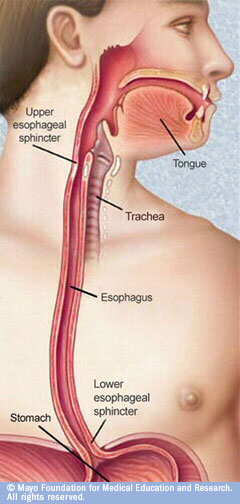 ESOPHAGUS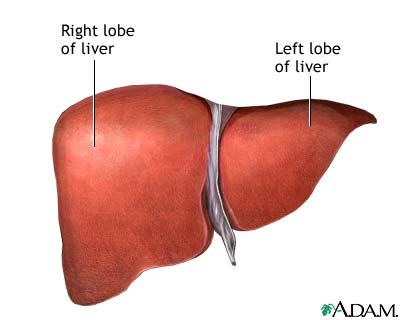 LIVER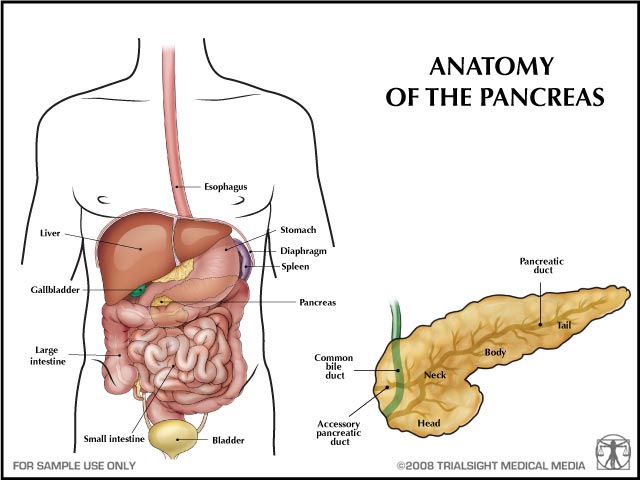 PANCREAS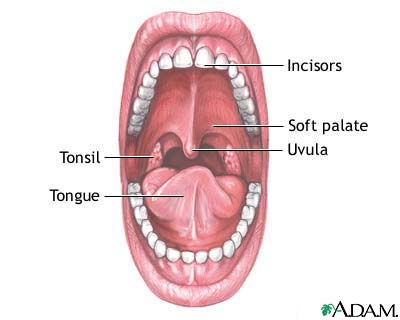 MOUTH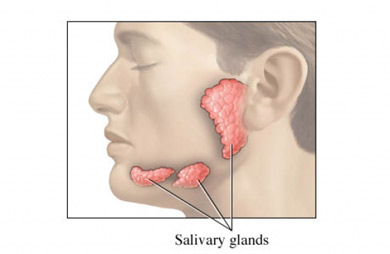 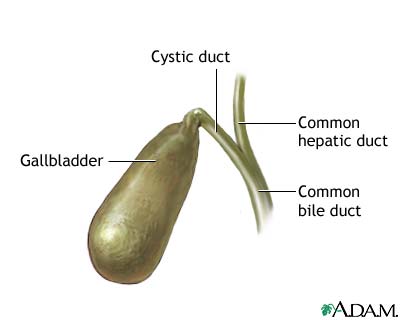 GALLBLADDER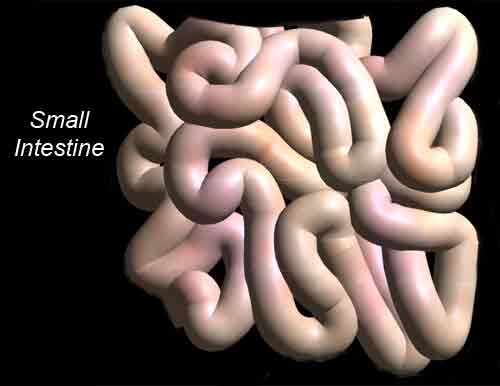 SMALL INTESTINE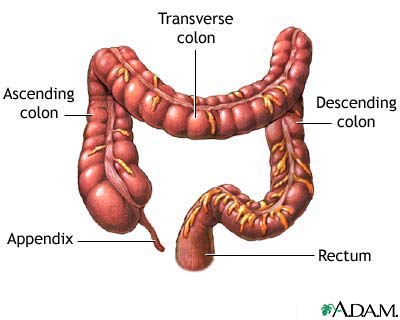 LARGE INTESTINE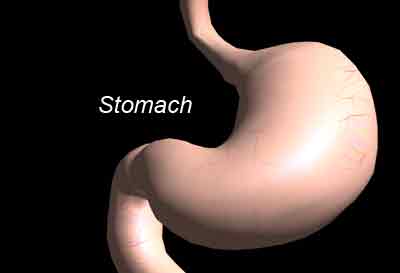 